Progetto di laboratorio RITMA TUTEMPI: 10 ORE DA DISTRIBUIRE IN UN INCONTRO LA SETTIMANAMATERIALE: METALLOFONI, STRUMENTI A PERCUSSIONE A SUONO INDETERMINATO: TAMBURELLO BASCO, TAMBURO, SONAGLI, MARACAS, LEGNETTI;  LETTORE CD, QUADERNO DI MUSICA FORMATO A4DESTINATARI: RAGAZZI CERTIFICATI CON ATTITUDINE ALLA MUSICA  E IN CASO DI NECESSITA’ AFFIANCATI DALL’EDUCATORE  (…)COSTI: ………COSTO DEI STRUMENTI NECESSARI.DESCRIZIONE DEL LABORATORIOL’APPROCCIO E’ DI TIPO LUDICO E DI SPERIMENTAZIONE DELLA MUSICALITA’ ATTRAVERSO UN PERCORSO RITMICO.SI APPRENDERA’ LA SCANSIONE DEL TEMPO NEI RITMI BINARIO E TERNARIO. ATTRAVERSO L’INTERIORIZZAZIONE DEL RITMO DI CELLULE MUSICALI  TIPICHE DI FILASTROCCHE E CONTE SI REALIZZERANNO  STRATIFICAZIONI DI RITMI PER UNA PERFORMANCE POLIFONICA D’INSIEME. OGNI LEZIONE SI SVOLGERA’CON LA SEGUENTE SEQUELA:ASCOLTO DELLA FILASTROCCARITMARE LA  CANZONE COL BATTITO DELLE MANI, DEI PIEDI.RITMARE CON GLI STRUMENTI A PERCUSSIONESELEZIONARE LA CELLULA RITMICA E RIPETERLA A CANONE  O A STRATIFICAZIONEESTRARRE LA BASE MUSICALE E  REALIZZARE UNA NUOVA COMPOSIZIONE UTILIZZANDO LA STESSA CELLULA E CON SCHEMI FORMALI DIFFERENTI.SCANSIONE DEI TEMPI E DELLE AZIONI:DALLE ORE 11,20 ALLE ORE 12,15 DIGIOVEDI….: CAVALLINO , CELLULA RITMICA 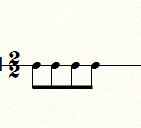 GIOVEDI…..: IL PESCATORE VIENE, CELLULA RITMICA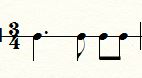 GIOVEDI….: MADAMA DORE’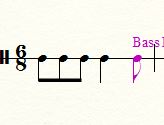 GIOVEDI….: MADAMA DORE’, CELLULA RITMICA GIOVEDI….: NELLA CITTA’ DI GENOVA, CELLULA RITMICA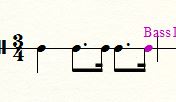 GIOVEDI….:C’ERA UNA CASETTA, CELLULA RITMICA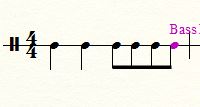 GIOVEDI….:BATTAGLIA DI MAGENTA, CELLULA RITMICA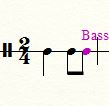 GIOVEDI….: CHE BEL NASIN, CELLULA RITMICA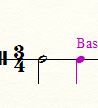 GIOVEDI….: QUESTO E’ IL TRENO, CELLULA RITMICA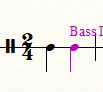 GIOVEDI…: SENTIAM NELLA FORESTA , CELLULA RITMICA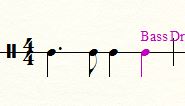 